Kesehatan Hewan di IndonesiaFormulir Evaluasi Pelatihan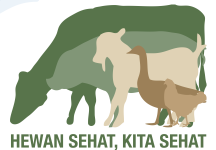 Mohon beri nilai angka 1-4 terhadap aspek-aspek  pelatihan di bawah ini 1= tidak memuaskan,	 2= memuaskan,	 3=baik,	 4=sangat baikAspekAspekNilaiMohon berikan komentar andaMohon berikan komentar andaInstruksi dan informasi pra-pelatihan Instruksi dan informasi pra-pelatihan Struktur pelatihanStruktur pelatihanStruktur pelatihanStruktur pelatihanStruktur pelatihanTujuan pelatihan dijelaskan dan disampaikan dengan jelasTujuan pelatihan dijelaskan dan disampaikan dengan jelasSesi pembelajaran diatur dengan baikSesi pembelajaran diatur dengan baikMetode dan aktivitas pelatihan tepat dan efektif Metode dan aktivitas pelatihan tepat dan efektif Isi pelatihan relevan dengan tupoksi (tugas pokok dan fungsi) di tempat kerja Isi pelatihan relevan dengan tupoksi (tugas pokok dan fungsi) di tempat kerja Selebaran/materi pelatihan relevan, informatif, dan mudah dibacaSelebaran/materi pelatihan relevan, informatif, dan mudah dibacaPersyaratan penilaian dijelaskan dengan baik dan relevanPersyaratan penilaian dijelaskan dengan baik dan relevanFasilitatorFasilitatorFasilitatorFasilitatorFasilitatorMudah dimengerti, ramah, dan sering memberikan umpan balik Mudah dimengerti, ramah, dan sering memberikan umpan balik Pelatihan secara keseluruhanPelatihan secara keseluruhanPelatihan secara keseluruhanPelatihan secara keseluruhanPelatihan secara keseluruhanApakah pelatihan ini memenuhi kebutuhan/harapan Anda?Apakah pelatihan ini memenuhi kebutuhan/harapan Anda?Topik-topik apa yang menurut Anda paling menarik dan tidak menarik?Paling menarikPaling menarikPaling menarikTidak menarikHal terbaik tentang pelatihan ini adalah …Hal terburuk tentang pelatihan ini adalah …Saran untuk perbaikan atau komentar lainnya?